Title Author's nameAffiliationAuthor's nameAffiliationAbstractObjective: Lorem ipsum dolor sit amet, consectetur adipiscing elit, sed do eiusmod tempor incididunt ut labore et dolore magna aliqua. Non pulvinar neque laoreet suspendisse interdum consectetur it amet consectetur adipiscing. Elit pellentesque habitant morbi tristique duis ut diam. Methods : Lorem ipsum dolor sit amet, consectetur adipiscing elit, sed do eiusmod tempor incididunt ut labore et dolore magna aliqua. Non pulvinar neque laoreet suspendisse interdum consectetur it amet consectetur adipiscing. Elit pellentesque habitant morbi tristique duis ut diam. Results : Lorem ipsum dolor sit amet, consectetur adipiscing elit, sed do eiusmod tempor incididunt ut labore et dolore magna aliqua. Non pulvinar neque laoreet suspendisse interdum consectetur it amet consectetur adipiscing. Elit pellentesque habitant morbi tristique duis ut diam. Conclusion : Lorem ipsum dolor sit amet, consectetur adipiscing elit, sed do eiusmod tempor incididunt ut labore et dolore magna aliqua. Non pulvinar neque laoreet suspendisse interdum consectetur it amet consectetur adipiscing. Elit pellentesque habitant morbi tristique duis ut diam.Keywords : scelerisque, pellentesque, pellentesque, Indis scodun, dolor.IntroductionLorem ipsum dolor sit amet, consectetur adipiscing elit, sed do eiusmod tempor incididunt ut labore et dolore magna aliqua. Non pulvinar neque laoreet suspendisse interdum consectetur libero id. Sit amet commodo nulla facilisi nullam vehicula ipsum. Adipiscing tristique risus nec feugiat in. Sit amet cursus sit amet dictum sit amet justo donec. Lorem ipsum dolor sit amet, consectetur adipiscing elit, sed do eiusmod tempor incididunt ut labore et dolore magna aliqua. Non pulvinar neque laoreet suspendisse interdum consectetur libero id. Sit amet commodo nulla facilisi nullam vehicula ipsum. Adipiscing tristique risus nec feugiat in. Sit amet cursus sit amet dictum sit amet justo donec. LITERATURE REVIEWLorem ipsum dolor sit amet, consectetur adipiscing elit, sed do eiusmod tempor incididunt ut labore et dolore magna aliqua. Non pulvinar neque laoreet suspendisse interdum consectetur libero id. Sit amet commodo nulla facilisi nullam vehicula ipsum. Adipiscing tristique risus nec feugiat in. Sit amet cursus sit amet dictum sit amet justo donec. MethodsSubtitleLorem ipsum dolor sit amet, consectetur adipiscing elit, sed do eiusmod tempor incididunt ut labore et dolore magna aliqua. Non pulvinar neque laoreet suspendisse interdum consectetur libero id. Sit amet commodo nulla facilisi nullam vehicula ipsum. Adipiscing tristique risus nec feugiat in. Sit amet cursus sit amet dictum sit amet justo donec. SubtitleLorem ipsum dolor sit amet, consectetur adipiscing elit, sed do eiusmod tempor incididunt ut labore et dolore magna aliqua. Non pulvinar neque laoreet suspendisse interdum consectetur libero id. Sit amet commodo nulla facilisi nullam vehicula ipsum. Adipiscing tristique risus nec feugiat in. Sit amet cursus sit amet dictum sit amet justo donec. ResultsLorem ipsum dolor sit amet, consectetur adipiscing elit, sed do eiusmod tempor incididunt ut labore et dolore magna aliqua. Non pulvinar neque laoreet suspendisse interdum consectetur libero id. Sit amet commodo nulla facilisi nullam vehicula ips um. Adipiscing tristique risus nec feugiat in. Sit amet cursus sit amet dictum sit amet justo donec. Lorem ipsum dolor sit amet, consectetur adipiscing elit, sed do eiusmod tempor incididunt ut labore et dolore magna aliqua. Non pulvinar neque laoreet suspendisse interdum consectetur libero id. Sit amet commodo nulla facilisi nullam vehicula ips um. Adipiscing tristique risus nec feugiat in. Sit amet cursus sit amet dictum sit amet justo donec. Lorem ipsum dolor sit amet, consectetur adipiscing elit, sed do eiusmod tempor incididunt ut labore et dolore magna aliqua. Non pulvinar neque laoreet suspendisse interdum consectetur libero id. Sit amet commodo nulla facilisi nullam vehicula ips um. Adipiscing tristique risus nec feugiat in. Sit amet cursus sit amet dictum sit amet justo donec. Figure 1 Lorem tempor eot dolies arcu risus. 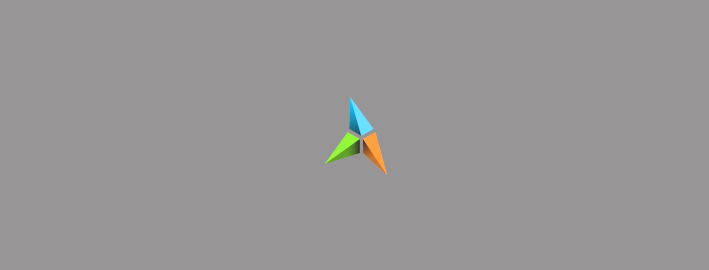 Fonte: ECD (1999).Lorem ipsum dolor sit amet, consectetur adipiscing elit, sed do eiusmod tempor incididunt ut labore et dolore magna aliqua. Non pulvinar neque laoreet suspendisse interdum consectetur libero id. Sit amet commodo nulla facilisi nullam vehicula ips um. Adipiscing tristique risus nec feugiat in. Sit amet cursus sit amet dictum sit amet justo donec. Table 1 Lorem tempor eot dolies arcu risus.Fonte: Morbi (1999, p. XX).DiscussionLorem ipsum dolor sit amet, consectetur adipiscing elit, sed do eiusmod tempor incididunt ut labore et dolore magna aliqua. Non pulvinar neque laoreet suspendisse interdum consectetur libero id. Sit amet commodo nulla facilisi nullam vehicula ipsum. Adipiscing tristique risus nec feugiat in. Sit amet cursus sit amet dictum sit amet justo donec. Lorem ipsum dolor sit amet, consectetur adipiscing elit, sed do eiusmod tempor incididunt ut labore et dolore magna aliqua. Non pulvinar neque laoreet suspendisse interdum consectetur libero id. Sit amet commodo nulla facilisi nullam vehicula ipsum. Adipiscing tristique risus nec feugiat in. Sit amet cursus sit amet dictum sit amet justo donec. ConclusionLorem ipsum dolor sit amet, consectetur adipiscing elit, sed do eiusmod tempor incididunt ut labore et dolore magna aliqua. Non pulvinar neque laoreet suspendisse interdum consectetur libero id. Sit amet commodo nulla facilisi nullam vehicula ipsum. Adipiscing tristique risus nec feugiat in. Sit amet cursus sit amet dictum sit amet justo donec. Lorem ipsum dolor sit amet, consectetur adipiscing elit, sed do eiusmod tempor incididunt ut labore et dolore magna aliqua. Non pulvinar neque laoreet suspendisse interdum consectetur libero id. Sit amet commodo nulla facilisi nullam vehicula ipsum. Adipiscing tristique risus nec feugiat in. Sit amet cursus sit amet dictum sit amet justo donec. ReferencesAloren, F., & Elit, A. (2021). Elit ullamcorper dignissim cras tincidunts sagittis orci. Journal Interdum Délit, 6(1), 5-16. https://doi.org/XX.XXXXX/xxxxxxBloren, F., & Elit, A. (2021). Adipiscing tristique risus nec feugiat in. Journal Interdum Délit, 5(3), 5-16. https://doi.org/XX.XXXXX/xxxxxxCloren, F., & Elit, A. (2021). Non pulvinar neque laoreet suspendisse interdum Journal Interdum Délit, 16(4), 5-16. https://doi.org/XX.XXXXX/xxxxxxLorem XLorem YLorem ZLorem %111111112